T.C.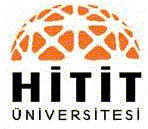 HİTİT  ÜNİVERSİTESİ…………………………………………………….. Dekanlığı……………………………………………………..   Bölüm   Başkanlığına…… / …… Eğitim – Öğretim Yılı Güz / Bahar yarıyılında    okutulan ……………………………………………….. dersinden,	 Ara Sınav	 Yıl Sonu	 Bütünleme notuna ilişkin Herhangi bir hata yoktur. Hatanın/Hataların aşağıdaki şekilde düzeltilmesi uygundur/gerekmektedir.Gereğini bilgilerinize arz ederim.	… / … / 201… İmzaAşağıdaki öğrenci / öğrencilerin notlarının girişinde hata yapılmıştır.Notların sisteme girilmesinde tüm girişle ilgili sistematik hata yapılmıştır. (Bu durumda hatalı not listesi ve düzeltmeden sonra düzeltilmiş liste, bu formun Ek’inde İdare’ye  teslim edilecektir.Bölüm Başkanı	Dekan(İmza)	(İmza)Ekler :	 Ek – 1 : Sınav Kağıdı Fotokopisi Ek – 2 : Cevap Anahtarı FotokopisiNOT : Öğretim Üyesi / Elemanı bu onaylı formla birlikte sistemi tekrar açtırır ve düzeltmeleri yapar.NOT GİRİŞ HATALARINI DÜZELTME FORMUÖĞRENCİ NUMARASIADI VE SOYADIHATALI SINAV NOTUHATALI SINAV NOTUHATALI SINAV NOTUDÜZELTMESİ YAPILAN………..……… SINAV NOTUBAŞARI NOTUBAŞARI HARF NOTUÖĞRENCİ NUMARASIADI VE SOYADIAra SınavYıl Sonu SınavıBütünleme SınavıDÜZELTMESİ YAPILAN………..……… SINAV NOTUBAŞARI NOTUBAŞARI HARF NOTU